Az Evangélikus Középiskolai Kollégium az alábbi lehetőségeket tudja kínálni a rendezvény ellátás és catering területén: Menüebéd: (900 Ft/ fő-től) 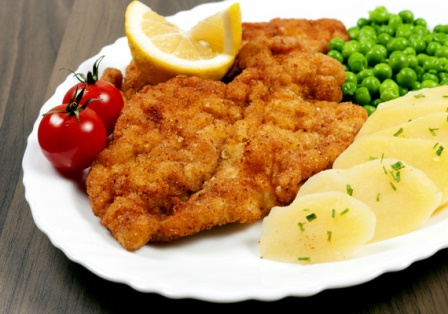 Minden esetben két fogásból áll, leves és főétel igény szerint, amire minden esetben konkrét étel és árajánlatot adunk. választható levesek: csont és húslevelesek, zöldséglevesek, ragulevesek, gulyások, krémlevesek, gyümölcslevesek választható főételek: húsételek, köretek, egytálételek, tésztaételek, gombóc és derelyefélékFogadás, rendezvény esetén: (2000 Ft/fő-től)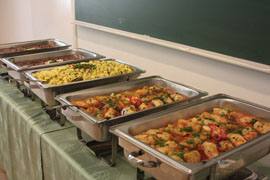 Svédasztalos ételek melegítő chevingbe  töltött káposztapörkölt (marha, sertés) tésztávaligény szerint egyéb adagolható egytálétel (pl: brassói aprópecsenye, vagdalt stb)Hidegtálak: Igény szerint rántott és grillezett húsok (sült csirke comb, fasírt, töltött karaj, rozmaringos csirkemell) , zöldségek (rántott karfiol, rántott gomba)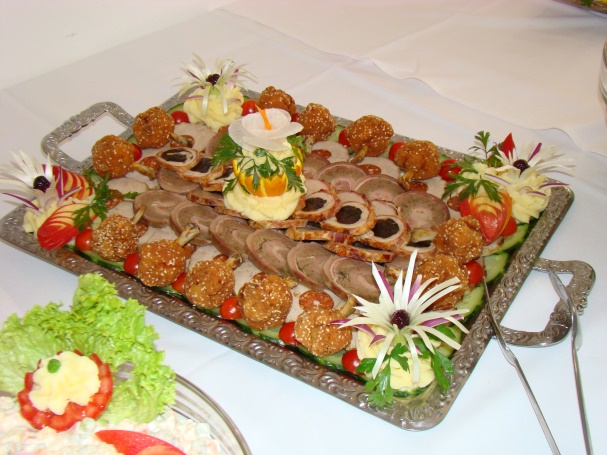 saláták: zöldségsaláták, (görög saláta, kertész saláta) majonézes saláták (francia saláta, kukorica saláta, burgonya saláta)vendégváró tálak (kolbász, szalámi, sajtok, nyers zöldségek, diófélék)Igény esetén cukrászsütemények, torták (nem saját készítésű)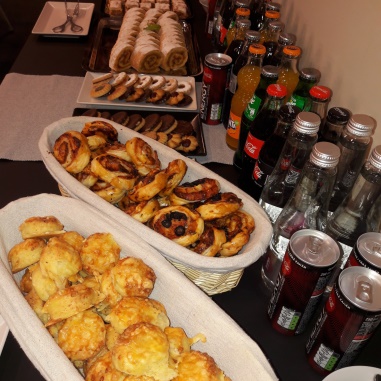 Catering (500 Ft/fő-től) édes aprósütemény (nem saját)sós aprósütemény, pogácsagyümölcsfinger foodskávé, tea, ásványvíz, üdítők, pezsgő, alkoholos italok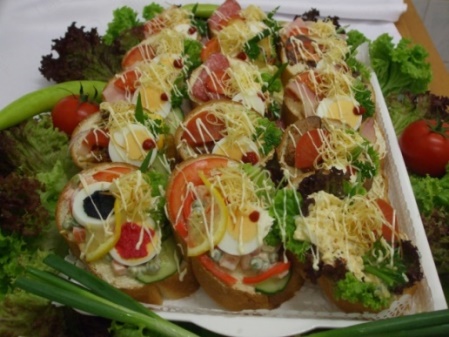 Szendvicsek (175Ft/db-tól)húsos (szalámi, sonka, vagdalt, húskrém)vegetáriánus (sajtos, zöldségkrémes)      -    rántott húsos zsemle